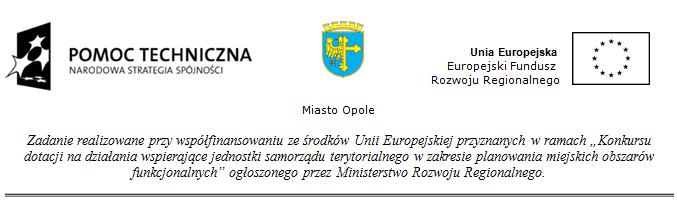                                                               Załącznik nr 1 do zapytania ofertowego  – Wzór umowyUMOWA nr         /EiPR/2013zawarta w dniu ………………...., pomiędzy:Miastem Opole z siedzibą w Opolu 45-015, Rynek Ratusz, NIP: 754 300 99 77, reprezentowanym przez Krzysztofa Kawałko, Pierwszego Zastępcę Prezydenta Miasta Opola działającego na podstawie art. 28g ust. 1 pkt 4 ustawy z dnia 8 marca 1990 r. o samorządzie gminnym (tj. Dz.U.2013.594), zwanym w dalszej części umowy Zamawiającym,a…………………………… z siedzibą w ……………………………,	reprezentowanym przez: ……………………………, zwanym w dalszej części umowy WykonawcąNa podstawie przeprowadzonej procedury wyboru najkorzystniejszej oferty zgodnie z zasadami udzielania zamówień o wartości nieprzekraczającej kwoty 14 000 euro netto w Urzędzie Miasta Opola została zawarta umowa o następującej treści:§ 1 PRZEDMIOT UMOWYZamawiający powierza, a Wykonawca zobowiązuje się do wykonania i wydania Zamawiającemu opracowania pn. „Wytyczne techniczne i prawne dla projektowania, budowy i utrzymania telekomunikacyjnych kanałów kablowych (TKK), w związku z budową sieci szerokopasmowych dla Aglomeracji Opolskiej” zwanego dalej opracowaniem.Wspólny Słownik Zamówień: 74.14.15.20-0 Usługi doradcze w zakresie projektowania.Opracowanie obejmuje systematykę i warunki stosowania w pasie drogowym kanałów teletechnicznych, o którym mowa w art. 39 ust. 6 ustawy z dnia 21 marca 1985 r. o drogach publicznych (t.j. Dz. U. z 2007 r. Nr 19, poz. 115, z późn. zm.).Zakres rzeczowy obejmuje w szczególności:Opis ogólny systemu telekomunikacyjnych kanałówZasady projektowania telekomunikacyjnych kanałów kablowychZasady budowy telekomunikacyjnych kanałów kablowychZasady utrzymania telekomunikacyjnych kanałów kablowychSzczegółowy zakres wymagań do wykonania przedmiotu umowy został opisany w załączniku nr 1, dołączonym do niniejszej umowy.Wykonawca zobowiązuje się do przeprowadzenia dwóch spotkań informacyjnych dla przedstawicieli Aglomeracji Opolskiej.Przedmiot umowy realizowany jest przy współfinansowaniu ze środków Europejskiego Funduszu Rozwoju Regionalnego oraz budżetu państwa w ramach Programu Operacyjnego Pomoc Techniczna (konkurs dotacji na działania wspierające jednostki samorządu terytorialnego w zakresie planowania miejskich obszarów funkcjonalnych ogłoszony przez Ministerstwo Rozwoju Regionalnego).§ 2 TERMINYRozpoczęcie realizacji przedmiotu umowy ustala się na dzień podpisania umowy tj. ………………Do 10 dni kalendarzowych od daty podpisania umowy Wykonawca przeprowadzi pierwsze spotkanie z przedstawicielami gmin wchodzących w skład Aglomeracji Opolskiej. Zakres tematyczny spotkania został opisany w punkcie 8.a w załączniku nr 1.Termin dostarczenia Zamawiającemu kompletnego opracowania, o którym mowa w §1 ust. 1 strony uzgadniają na dzień ………………………W terminie do 4 dni kalendarzowych przed terminem (wskazanym w § 2 ust. 3) dostarczenia Zamawiającemu kompletnego opracowania, Wykonawca przeprowadzi drugie spotkanie, o którym mowa w punkcie 8.b w załączniku nr 1.Terminy spotkań z przedstawicielami gmin, określone w § 2 ust. 2 oraz w § 2 ust. 4 mogą ulec zmianie, jeśli z przyczyn niezawinionych przez Wykonawcę nie będzie możliwe ich przeprowadzenie.Dopuszcza się możliwość przedłużenia terminu realizacji umowy w przypadku wystąpienia okoliczności nie możliwych do przewidzenia przed podpisaniem umowy.§ 3 ZASADY ODBIORUZamawiającemu należy przekazać opracowanie w ilości 2 egz. w wersji drukowanej oraz 1 egz. na płycie CD lub DVD w plikach .pdf oraz w plikach doc/docx.Opracowanie stanowiące umówiony przedmiot odbioru powinno być zaopatrzone w następujący załącznik:Pisemne oświadczenie Wykonawcy, ze jest ono wykonane zgodnie z umową, obowiązującymi przepisami i normami oraz zasadami wiedzy technicznej,Miejscem wydania opracowania jest siedziba Zamawiającego.Odbiór opracowania odbędzie się na podstawie protokołu zdawczo-odbiorczego, po przyjęciu go przez Zamawiającego bez uwag, lub po upływie okresu, o którym mowa w § 5 ust. 2.Przedmiot umowy oraz wszystkie jego elementy zawierać będą stosowne oznaczenia informujące 
o współfinansowaniu jego realizacji ze środków Unii Europejskiej oraz budżetu państwa.Do kontaktów w sprawie realizacji przedmiotu niniejszej umowy strony wyznaczają:po stronie Zamawiającego: ………………………………………………po stronie Wykonawcy: ………………………………………………§ 4 WYNAGRODZENIEZa wykonanie przedmiotu umowy Wykonawca otrzyma wynagrodzenie ryczałtowe w wysokości ……….………………. zł brutto (słownie: ………..……………………………….), w tym podatek VAT wg stawki obowiązującej w dniu wystawienia faktury.Wynagrodzenie określone w ust. 1 stanowi jednocześnie wynagrodzenie za przeniesienie na Zamawiającego majątkowych praw autorskich do opracowania.Kwota określona w §4 ust. 1 zawiera wszelkie koszty związane z wykonaniem przedmiotu umowy 
i nie podlega negocjacji.Zapłata wynagrodzenia zostanie dokonana, na podstawie faktury VAT wystawionej na Zamawiającego (Miasto Opole, 45-015 Opole, Rynek Ratusz, NIP 754-300-99-77) po podpisaniu protokołu odbioru końcowego przedmiotu umowy przez przedstawicieli Zamawiającego i Wykonawcy.Wynagrodzenie płatne będzie przelewem na rachunek bankowy Wykonawcy wskazany na fakturze w terminie do 21 dni od daty otrzymania przez Zamawiającego prawidłowo wystawionej faktury VAT.§ 5 INNE OBOWIĄZKI I UPRAWNIENIA STRONWykonawca, w ramach wykonania przedmiotu umowy, w szczególności zobowiązany jest:Do wykonania opracowania zgodnie z warunkami umownymi, warunkami określonymi przez Wykonawcę w założonej przez niego ofercie, zasadami wiedzy technicznej, obowiązującymi przepisami, normami technicznymi,Do konsultowania opracowania na bieżąco z Zamawiającym,Uwzględnić w przedmiocie umowy wszystkie uwagi i wymagania Zamawiającego,W opracowaniu wskazać materiały odpowiadające wymogom wyrobów dopuszczonych do obrotu i stosowania w budownictwie zgodnie z ustawą Prawo Budowlane i przepisami wykonawczymi do tej ustawy oraz ustawą o wyrobach budowlanych,Celem niedopuszczenia do opóźnienia w oddaniu opracowania, do niezwłocznego sygnalizowania Zamawiającemu zaistnienia istotnych problemów, których Wykonawca, mimo dołożenia należytej staranności nie będzie w stanie rozwiązać we własnym zakresie. Zamawiający zastrzega jednak, że nie będzie wykonywał za Wykonawcę działań, 
do których Wykonawca zobowiązał się na podstawie niniejszej umowy.Zamawiający zastrzega sobie prawo dokonania oceny wykonanego opracowania lub jego części 
i zgłoszenia zastrzeżeń w ciągu 14 dni od daty jego dostarczenia.Wykonawca zobowiązany jest uwzględnić uzasadnione zastrzeżenia Zamawiającego, poprawiając 
i uzupełniając opracowanie w dodatkowym uzgodnionym przez Strony terminie. Ponowny odbiór nastąpi na zasadach podanych w § 3.W sytuacji, o której mowa w niniejszym paragrafie, podstawą do wystawienia faktury będzie protokół przekazania Zamawiającemu poprawionego (uzupełnionego) opracowania lub jego części.§ 6 PRAWA AUTORSKIE I MAJĄTKOWEPrzedmiot umowy stanowi utwór w rozumieniu art. 1 ust. 1 ustawy z dnia 4 lutego 1994 r. o prawie autorskim i prawach pokrewnych (Dz. U. 1994 nr 24, poz. 83 z późn. zm.).Wykonawca składając przedmiot umowy złoży jednocześnie oświadczenie, iż przysługują mu do niego wyłączne autorskie prawa majątkowe.Na podstawie niniejszej umowy, z dniem zatwierdzenia protokołu odbioru końcowego, bez ograniczeń czasowych i terytorialnych, bez konieczności składania jakichkolwiek dodatkowych oświadczeń woli w tej sprawie, zgodnie z ustawą z dnia 4 lutego 1994 r. o prawie autorskim 
i prawach pokrewnych, Wykonawca przenosi na Zamawiającego:autorskie prawa majątkowe do przedmiotu umowy na wszystkich znanych w chwili zawarcia umowy polach eksploatacji, a w szczególności:w zakresie utrwalania i zwielokrotniania przedmiotu umowy – tj. wytwarzanie dowolną techniką i w dowolnej formie, kopii całości lub części utworu, w tym techniką drukarską, reprograficzną, zapisu magnetycznego oraz techniką cyfrową; w zakresie obrotu oryginałem albo egzemplarzami, na których utrwalono przedmiot umowy – tj. wprowadzanie do obrotu, użyczenie lub najem oryginału albo egzemplarzy; w zakresie rozpowszechniania przedmiotu umowy – tj. publiczne udostępnianie 
w taki sposób, aby każdy mógł mieć do niego dostęp w miejscu i w czasie przez siebie wybranym;prawo do korzystania i rozporządzania przedmiotem umowy, w szczególności:tłumaczenie, przystosowywanie, zmiany układu lub jakiekolwiek inne zmiany 
w przedmiocie umowy, z zachowaniem praw osoby, która tych zmian dokonała;prawo wykonywania zależnego prawa autorskiego w stosunku do przedmiotu umowy (tj. prawa udzielania zezwoleń na korzystanie i rozporządzanie opracowaniami - całości lub wybranych elementów, w tym rozpowszechnianie - użyczanie lub najem).W przypadku wyodrębnienia nowego pola eksploatacji, strony zobowiązane są do podjęcia negocjacji w sprawie przeniesienia majątkowych praw autorskich (lub udzielenia licencji) do przedmiotu umowy na nowym polu eksploatacji. Nabycie autorskich praw majątkowych i praw pokrewnych następuje w ramach wynagrodzenia, 
o którym mowa w § 4 ust. 1 niniejszej umowy i wyczerpuje wszelkie roszczenia Wykonawcy 
z tytułu przeniesienia na rzecz Zamawiającego autorskich praw majątkowych i praw pokrewnych. Wykonawca oświadcza, że powstały w wyniku realizacji umowy utwór nie będzie obciążony wadami prawnymi. Wykonawca jest odpowiedzialny wobec osób trzecich, jeśli prawa do przedmiotu umowy lub jego części należą do osób trzecich albo są obciążone prawami osób trzecich (wady prawne). W przypadku ujawnienia wady prawnej Wykonawca poniesie wszelkie koszty związane 
z powództwem wniesionym przez osoby trzecie, w związku z naruszeniem ich praw. Zamawiający ma prawo do dalszej odsprzedaży utworu w zakresie nabytych praw autorskich i praw majątkowych bez konieczności uzyskania zgody Wykonawcy.Wykonawca wyraża zgodę na dokonywanie przez Zamawiającego poprawek, uzupełnień, skrótów 
i wszelkich innych zmian w treści przedmiotu zamówienia, jakie Zamawiający uzna za stosowne oraz na rozporządzanie i korzystanie z tak zmienionego przez Zamawiającego przedmiotu umowy.§ 7 ODSTĄPIENIE OD UMOWY, KARY UMOWNEW przypadku niewłaściwej realizacji przedmiotu umowy, nie wykonania przedmiotu umowy lub 
w przypadku opóźnień w jego wykonaniu tak dalece, że nie jest prawdopodobne jego wykonanie 
w określonym w umowie terminie z powodu okoliczności zawinionych przez Wykonawcę, Zamawiającemu przysługuje prawo natychmiastowego odstąpienia od Umowy.Odstąpienie od umowy wymaga formy pisemnej pod rygorem nieważności.W przypadku odstąpienia od umowy przez Zamawiającego z przyczyn leżących po stronie Wykonawcy będzie on zobowiązany zapłacić Zamawiającemu karę umowną w wysokości 30% wartości brutto całej umowy.Wykonawca odpowiedzialny jest względem Zamawiającego, jeżeli opracowanie ma wady zmniejszające jego wartość lub użyteczność ze względu na cel wynikający z jego przeznaczenia, 
a który jest znany Wykonawcy.W przypadku dostarczenia wadliwego opracowania Wykonawca zobowiązany będzie 
w wyznaczonym terminie usunąć wszelkie wady na swój koszt, bez względu na jego wysokość.Wykonawca zapłaci Zamawiającemu karę umowną za zwłokę w wykonaniu opracowania 
w wysokości 0,2% wynagrodzenia brutto określonego w §4 ust. 1 umowy:za każdy dzień zwłoki w oddaniu opracowania w stosunku do terminu określonego w §2 ust. 3,za każdy dzień zwłoki w usunięciu wad stwierdzonych przy odbiorze, licząc od dnia upływu terminu wyznaczonego na usunięcie wad.Kara ta zostanie potrącona przez Zamawiającego z wynagrodzenia Wykonawcy, gdy zajdą okoliczności uzasadniające jej naliczanie, na co Wykonawca wyraża zgodę.Zastrzega się prawo dochodzenia odszkodowania przewyższającego wysokość kar umownych na zasadach ogólnych kodeksu cywilnego.§ 8 POSTANOWIENIA KOŃCOWEWykonawca nie może pod rygorem nieważności bez pisemnej zgody Zamawiającego przenieść swoich wierzytelności wynikających z niniejszej umowy na osobę trzecią (tj. dokonać przelewu wierzytelności).Strony wykluczają możliwość przeniesienia praw i obowiązków wynikających z tej umowy na inne podmioty.W sprawach nieuregulowanych niniejszą umową będą miały zastosowanie przepisy ustawy o prawie autorskim i prawach pokrewnych oraz Kodeksu Cywilnego.Wszelkie spory pomiędzy stronami rozstrzygane będą przez Sąd właściwy ze względu na siedzibę Zamawiającego.Umowę sporządzono w trzech jednobrzmiących egzemplarzach, dwa egzemplarze dla Zamawiającego jeden egzemplarz dla Wykonawcy.	ZAMAWIAJĄCY:	WYKONAWCA:	…………………………………………	…………………………………………Nr umowyDPT/BDG-II/POPT/109/13Nazwa projektuZintegrowany rozwój Aglomeracji Opolskiej